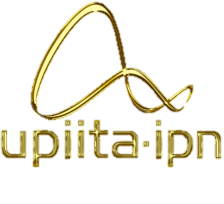 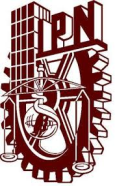  OPCIÓN DE TITULACIÓNFecha:Nombre del egresado:Nombre del egresado:Nombre del egresado:Nombre del egresado:Nombre (s)Primer ApellidoSegundo ApellidoNúmero de Boleta:Número de Boleta:Carrera:Carrera:CURP:CURP:Mención Honorífica:    Si                 NoMención Honorífica:    Si                 NoEdad:                     Sexo:Edad:                     Sexo:e-mail:                                  e-mail:                                  Teléfono:Teléfono:Celular:Celular:Año de ingreso:Año de ingreso:Año de egreso:Año de egreso:Opción de Titulación:             Curricular              OtraOpción de Titulación:             Curricular              OtraOpción de Titulación:             Curricular              OtraOpción de Titulación:             Curricular              OtraNombre de Trabajo Terminal ó Proyecto Integrador:Nombre de Trabajo Terminal ó Proyecto Integrador:Nombre de Trabajo Terminal ó Proyecto Integrador:Nombre de Trabajo Terminal ó Proyecto Integrador:Nombre de los jurados del Acta de Trabajo Terminal o de Proyecto Integrador.Nombre de los jurados del Acta de Trabajo Terminal o de Proyecto Integrador.Presidente:Secretario:Vocal 1:Vocal 2:Vocal 3:Nombre(s) de jurado(s) externos, aquellos que no sean de la UPIITA.Nombre(s) de jurado(s) externos, aquellos que no sean de la UPIITA.Nombre(s) de jurado(s) externos, aquellos que no sean de la UPIITA.NombreTeléfonoe-mail